
ՀԱՅԱՍՏԱՆԻ ՀԱՆՐԱՊԵՏՈՒԹՅԱՆ ԱՐԱՐԱՏԻ ՄԱՐԶԻ ՄԱՍԻՍ ՀԱՄԱՅՆՔ 
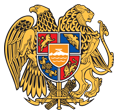 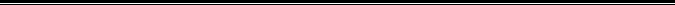 ԱՐՁԱՆԱԳՐՈՒԹՅՈՒՆ N 1
24 ՀՈՒՆՎԱՐԻ 2020թվական

ԱՎԱԳԱՆՈՒ ՀԵՐԹԱԿԱՆ ՆԻՍՏԻՀամայնքի ավագանու նիստին ներկա էին ավագանու բոլոր անդամներ:Համայնքի ղեկավարի հրավերով ավագանու նիստին մասնակցում էին`
Նորայր Հակոբյան, Նվարդ Սահակյան, Լուսինե Աստաբացյան, Սուրեն ԱմիրջանյանՆիստը վարում էր  համայնքի ղեկավար` Դավիթ ՀամբարձումյանըՆիստը արձանագրում էր աշխատակազմի գլխավոր մասնագետ` Լուսինե ԱստաբացյանըԼսեցին
ՄԱՍԻՍ ՔԱՂԱՔԱՅԻՆ ՀԱՄԱՅՆՔԻ ԱՎԱԳԱՆՈՒ 2020 ԹՎԱԿԱՆԻ ՀՈՒՆՎԱՐԻ 24-Ի ՕՐԱԿԱՐԳԸ ՀԱՍՏԱՏԵԼՈՒ ՄԱՍԻՆ /Զեկ. ԼՈՒՍԻՆԵ ԱՍՏԱԲԱՑՅԱՆ/Ղեկավարվելով ,,Տեղական ինքնակառավարման մասին,, Հայաստանի Հանրապետության օրենքի 14-րդ հոդվածի պահանջներով՝ Մասիս քաղաքային համայնքի ավագանին որոշում է`Հաստատել համայնքի ղեկավարի ներկայացրած Մասիս քաղաքային համայնքի ավագանու 2020 թվականի հունվարի 24-ի նիստի օրակարգը 1.ՄԱՍԻՍ ՔԱՂԱՔԱՅԻՆ ՀԱՄԱՅՆՔԻ ԱՎԱԳԱՆՈՒ 2020 ԹՎԱԿԱՆԻ ՀՈՒՆՎԱՐԻ 24-Ի ՕՐԱԿԱՐԳԸ ՀԱՍՏԱՏԵԼՈՒ ՄԱՍԻՆ2․ՀԱՅԱՍՏԱՆԻ ՀԱՆՐԱՊԵՏՈՒԹՅԱՆ ՊԵՏԱԿԱՆ ԲՅՈՒՋԵԻՑ ՀԱՅԱՍՏԱՆԻ ՀԱՆՐԱՊԵՏՈՒԹՅԱՆ ԱՐԱՐԱՏԻ ՄԱՐԶԻ ՄԱՍԻՍ ՔԱՂԱՔԱՅԻՆ ՀԱՄԱՅՆՔԻ ՏՆՏԵՍԱԿԱՆ ԵՎ ՍՈՑԻԱԼԱԿԱՆ ԵՆԹԱԿԱՌՈՒՑՎԱԾՔՆԵՐԻ ԶԱՐԳԱՑՄԱՆՆ ՈՒՂՂՎԱԾ ՍՈՒԲՎԵՆՑԻԱ ՍՏԱՆԱԼՈՒ ԾՐԱԳՐԵՐԻ ՆՊԱՏԱԿԱՀԱՐՄԱՐՈՒԹՅԱՆ ՄԱՍԻՆ3․ՀԱՄԱՅՆՔԻ ՂԵԿԱՎԱՐԻ ՎԱՐՁԱՏՐՈՒԹՅԱՆ ՉԱՓԸ, ՄԱՍԻՍԻ ՀԱՄԱՅՆՔԱՊԵՏԱՐԱՆԻ ԿԱՌՈՒՑՎԱԾՔԸ, ԱՇԽԱՏՈՂՆԵՐԻ ՔԱՆԱԿԸ, ՀԱՍՏԻՔԱՑՈՒՑԱԿԸ, ՊԱՇՏՈՆԱՅԻՆ ԴՐՈՒՅՔԱՉԱՓԵՐԸ ՀԱՍՏԱՏԵԼՈՒ, ՀԱՎԵԼԱՎՃԱՐՆԵՐ ՍԱՀՄԱՆԵԼՈՒ, ՀԱՍՏԱՏԵԼՈՒ ԵՎ ՄԱՍԻՍ ՔԱՂԱՔԱՅԻՆ ՀԱՄԱՅՆՔԻ ԱՎԱԳԱՆՈՒ 2019 ԹՎԱԿԱՆԻ ԴԵԿՏԵՄԲԵՐԻ 09-Ի ԹԻՎ 120-Ա ՈՐՈՇՈՒՄԸ ՈՒԺԸ ԿՈՐՑՐԱԾ ՃԱՆԱՉԵԼՈՒ ՄԱՍԻՆ4․ՀՀ ԱՐԱՐԱՏԻ ՄԱՐԶԻ ՄԱՍԻՍ ՔԱՂԱՔԱՅԻՆ ՀԱՄԱՅՆՔԻ ,,ԱՐՄԵՆ ՆԱԶԱՐՅԱՆԻ ԱՆՎԱՆ ՄԱՆԿԱՊԱՏԱՆԵԿԱՆ ՄԱՐԶԱԴՊՐՈՑ,, ՀԱՄԱՅՆՔԱՅԻՆ ՈՉ ԱՌԵՎՏՐԱՅԻՆ ԿԱԶՄԱԿԵՐՊՈՒԹՅԱՆ ՀԱՍՏԻՔԱՑՈՒՑԱԿԸ, ՊԱՇՏՈՆԱՅԻՆ ԴՐՈՒՅՔԱՉԱՓԵՐԸ, ԱՇԽԱՏՈՂՆԵՐԻ ՔԱՆԱԿԸ, ԿԱՌՈՒՑՎԱԾՔԸ ՀԱՍՏԱՏԵԼՈՒ ԵՎ ՄԱՍԻՍ ՔԱՂԱՔԱՅԻՆ ՀԱՄԱՅՆՔԻ ԱՎԱԳԱՆՈՒ 2019 ԹՎԱԿԱՆԻ ԴԵԿՏԵՄԲԵՐԻ 09-Ի ԹԻՎ 121-Ա ՈՐՈՇՈՒՄԸ ՈՒԺԸ ԿՈՐՑՐԱԾ ՃԱՆԱՉԵԼՈՒ ՄԱՍԻՆ5․,,ՀՀ ԱՐԱՐԱՏԻ ՄԱՐԶԻ ՄԱՍԻՍԻ ՔԱՂԱՔԱՅԻՆ ՀԱՄԱՅՆՔԻ ՄԱՆԿԱՊԱՏԱՆԵԿԱՆ ՍՏԵՂԾԱԳՈՐԾԱԿԱՆ ԿԵՆՏՐՈՆ,, ՀԱՄԱՅՆՔԱՅԻՆ ՈՉ ԱՌԵՎՏՐԱՅԻՆ ԿԱԶՄԱԿԵՐՊՈՒԹՅԱՆ ԿԱՌՈՒՑՎԱԾՔԸ, ԱՇԽԱՏՈՂՆԵՐԻ ՔԱՆԱԿԸ, ՀԱՍՏԻՔԱՑՈՒՑԱԿԸ, ՊԱՇՏՈՆԱՅԻՆ ԴՐՈՒՅՔԱՉԱՓԵՐԸ ՀԱՍՏԱՏԵԼՈՒ ԵՎ ՄԱՍԻՍ ՔԱՂԱՔԱՅԻՆ ՀԱՄԱՅՆՔԻ ԱՎԱԳԱՆՈՒ 2019 ԹՎԱԿԱՆԻ ԴԵԿՏԵՄԲԵՐԻ 09-Ի N122-Ա ՈՐՈՇՈՒՄԸ ՈՒԺԸ ԿՈՐՑՐԱԾ ՃԱՆԱՉԵԼՈՒ ՄԱՍԻՆ6․ՀՀ ԱՐԱՐԱՏԻ ՄԱՐԶԻ ՄԱՍԻՍ ՔԱՂԱՔԱՅԻՆ ՀԱՄԱՅՆՔԻ ,,ԱՌՆՈ ԲԱԲԱՋԱՆՅԱՆԻ ԱՆՎԱՆ ԵՐԱԺՇՏԱԿԱՆ ԴՊՐՈՑ,, ՀԱՄԱՅՆՔԱՅԻՆ ՈՉ ԱՌԵՎՏՐԱՅԻՆ ԿԱԶՄԱԿԵՐՊՈՒԹՅԱՆ ՀԱՍՏԻՔԱՑՈՒՑԱԿԸ,ՊԱՇՏՈՆԱՅԻՆ ԴՐՈՒՅՔԱՉԱՓԵՐԸ, ԱՇԽԱՏՈՂՆԵՐԻ ՔԱՆԱԿԸ, ԿԱՌՈՒՑՎԱԾՔԸ ՀԱՍՏԱՏԵԼՈՒ ԵՎ ՄԱՍԻՍ ՔԱՂԱՔԱՅԻՆ ՀԱՄԱՅՆՔԻ ԱՎԱԳԱՆՈՒ 2019 ԹՎԱԿԱՆԻ ԴԵԿՏԵՄԲԵՐԻ 09-Ի ԹԻՎ 123-Ա ՈՐՈՇՈՒՄԸ ՈՒԺԸ ԿՈՐՑՐԱԾ ՃԱՆԱՉԵԼՈՒ ՄԱՍԻՆ7․ՀՀ ԱՐԱՐԱՏԻ ՄԱՐԶԻ ՄԱՍԻՍԻ ՔԱՂԱՔԱՅԻՆ ՀԱՄԱՅՆՔԻ ,,ԳԵՂԱՐՎԵՍՏԻ ԴՊՐՈՑ,, ՀԱՄԱՅՆՔԱՅԻՆ ՈՉ ԱՌԵՎՏՐԱՅԻՆ ԿԱԶՄԱԿԵՐՊՈՒԹՅԱՆ ՀԱՍՏԻՔԱՑՈՒՑԱԿԸ, ՊԱՇՏՈՆԱՅԻՆ ԴՐՈՒՅՔԱՉԱՓԵՐԸ,ԱՇԽԱՏՈՂՆԵՐԻ ՔԱՆԱԿԸ,ԿԱՌՈՒՑՎԱԾՔԸ ՀԱՍՏԱՏԵԼՈՒ ԵՎ ՄԱՍԻՍ ՔԱՂԱՔԱՅԻՆ ՀԱՄԱՅՆՔԻ ԱՎԱԳԱՆՈՒ 2019 ԹՎԱԿԱՆԻ ԴԵԿՏԵՄԲԵՐԻ 09-ի N124-Ա ՈՐՈՇՈՒՄԸ ՈՒԺԸ ԿՈՐՑՐԱԾ ՃԱՆԱՉԵԼՈՒ ՄԱՍԻՆ8․ՀՀ ԱՐԱՐԱՏԻ ՄԱՐԶԻ ՄԱՍԻՍ ՔԱՂԱՔԻ ՀԱՄԱՅՆՔԱՅԻՆ ԵՆԹԱԿԱՅՈՒԹՅԱՆ ,,ԿԵՆՏՐՈՆԱԿԱՆ ԳՐԱԴԱՐԱՆ,, ՀԱՄԱՅՆՔԱՅԻՆ ՈՉ ԱՌԵՎՏՐԱՅԻՆ ԿԱԶՄԱԿԵՐՊՈՒԹՅԱՆ ՀԱՍՏԻՔԱՑՈՒՑԱԿԸ, ՊԱՇՏՈՆԱՅԻՆ ԴՐՈՒՅՔԱՉԱՓԵՐԸ, ԱՇԽԱՏՈՂՆԵՐԻ ՔԱՆԱԿԸ ՀԱՍՏԱՏԵԼՈՒ ԵՎ ՄԱՍԻՍ ՔԱՂԱՔԱՅԻՆ ՀԱՄԱՅՆՔԻ ԱՎԱԳԱՆՈՒ 2019 ԹՎԱԿԱՆԻ ԴԵԿՏԵՄԲԵՐԻ 09-Ի ԹԻՎ 125-Ա ՈՐՈՇՈՒՄԸ ՈՒԺԸ ԿՈՐՑՐԱԾ ՃԱՆԱՉԵԼՈՒ ՄԱՍԻՆ9․,,ՀՀ ԱՐԱՐԱՏԻ ՄԱՐԶԻ ՄԱՍԻՍԻ ՔԱՂԱՔԱՅԻՆ ՀԱՄԱՅՆՔԻ ԹԻՎ 1 ՄԱՆԿԱՊԱՐՏԵԶ,, ՀԱՄԱՅՆՔԱՅԻՆ ՈՉ ԱՌԵՎՏՐԱՅԻՆ ԿԱԶՄԱԿԵՐՊՈՒԹՅԱՆ ԿԱՌՈՒՑՎԱԾՔԸ, ԱՇԽԱՏՈՂՆԵՐԻ ՔԱՆԱԿԸ, ՀԱՍՏԻՔԱՑՈՒՑԱԿԸ, ՊԱՇՏՈՆԱՅԻՆ ԴՐՈՒՅՔԱՉԱՓԵՐԸ ՀԱՍՏԱՏԵԼՈՒ ԵՎ ՄԱՍԻՍ ՔԱՂԱՔԱՅԻՆ ՀԱՄԱՅՆՔԻ ԱՎԱԳԱՆՈՒ 2019 ԹՎԱԿԱՆԻ ՆՈՅԵՄԲԵՐԻ 15-Ի N-110 Ա ՈՐՈՇՈՒՄԸ ՈՒԺԸ ԿՈՐՑՐԱԾ ՃԱՆԱՉԵԼՈՒ ՄԱՍԻՆ10․,,ՀՀ ԱՐԱՐԱՏԻ ՄԱՐԶԻ ՄԱՍԻՍԻ ՔԱՂԱՔԱՅԻՆ ՀԱՄԱՅՆՔԻ ԹԻՎ 2 ՄԱՆԿԱՊԱՐՏԵԶ,, ՀԱՄԱՅՆՔԱՅԻՆ ՈՉ ԱՌԵՎՏՐԱՅԻՆ ԿԱԶՄԱԿԵՐՊՈՒԹՅԱՆ ԿԱՌՈՒՑՎԱԾՔԸ, ԱՇԽԱՏՈՂՆԵՐԻ ՔԱՆԱԿԸ, ՀԱՍՏԻՔԱՑՈՒՑԱԿԸ, ՊԱՇՏՈՆԱՅԻՆ ԴՐՈՒՅՔԱՉԱՓԵՐԸ ՀԱՍՏԱՏԵԼՈՒ ԵՎ ՄԱՍԻՍ ՔԱՂԱՔԱՅԻՆ ՀԱՄԱՅՆՔԻ ԱՎԱԳԱՆՈՒ 2019 ԹՎԱԿԱՆԻ ՆՈՅԵՄԲԵՐԻ 15-Ի N111-Ա ՈՐՈՇՈՒՄԸ ՈՒԺԸ ԿՈՐՑՐԱԾ ՃԱՆԱՉԵԼՈՒ ՄԱՍԻՆ11․,,ՀՀ ԱՐԱՐԱՏԻ ՄԱՐԶԻ ՄԱՍԻՍԻ ՔԱՂԱՔԱՅԻՆ ՀԱՄԱՅՆՔԻ ԹԻՎ 3 ՄԱՆԿԱՊԱՐՏԵԶ,, ՀԱՄԱՅՆՔԱՅԻՆ ՈՉ ԱՌԵՎՏՐԱՅԻՆ ԿԱԶՄԱԿԵՐՊՈՒԹՅԱՆ ԿԱՌՈՒՑՎԱԾՔԸ, ԱՇԽԱՏՈՂՆԵՐԻ ՔԱՆԱԿԸ, ՀԱՍՏԻՔԱՑՈՒՑԱԿԸ, ՊԱՇՏՈՆԱՅԻՆ ԴՐՈՒՅՔԱՉԱՓԵՐԸ ՀԱՍՏԱՏԵԼՈՒ ԵՎ ՄԱՍԻՍ ՔԱՂԱՔԱՅԻՆ ՀԱՄԱՅՆՔԻ ԱՎԱԳԱՆՈՒ 2019 ԹՎԱԿԱՆԻ ՆՈՅԵՄԲԵՐԻ 15-Ի N-112 Ա ՈՐՈՇՈՒՄԸ ՈՒԺԸ ԿՈՐՑՐԱԾ ՃԱՆԱՉԵԼՈՒ ՄԱՍԻՆ12․,,ՀՀ ԱՐԱՐԱՏԻ ՄԱՐԶԻ ՄԱՍԻՍԻ ՔԱՂԱՔԱՅԻՆ ՀԱՄԱՅՆՔԻ ԹԻՎ 4 ՄԱՆԿԱՊԱՐՏԵԶ,, ՀԱՄԱՅՆՔԱՅԻՆ ՈՉ ԱՌԵՎՏՐԱՅԻՆ ԿԱԶՄԱԿԵՐՊՈՒԹՅԱՆ ԿԱՌՈՒՑՎԱԾՔԸ, ԱՇԽԱՏՈՂՆԵՐԻ ՔԱՆԱԿԸ, ՀԱՍՏԻՔԱՑՈՒՑԱԿԸ, ՊԱՇՏՈՆԱՅԻՆ ԴՐՈՒՅՔԱՉԱՓԵՐԸ ՀԱՍՏԱՏԵԼՈՒ ԵՎ ՄԱՍԻՍ ՔԱՂԱՔԱՅԻՆ ՀԱՄԱՅՆՔԻ ԱՎԱԳԱՆՈՒ 2019 ԹՎԱԿԱՆԻ ՆՈՅԵՄԲԵՐԻ 15-Ի N-113 Ա ՈՐՈՇՈՒՄԸ ՈՒԺԸ ԿՈՐՑՐԱԾ ՃԱՆԱՉԵԼՈՒ ՄԱՍԻՆ13․,,ՀՀ ԱՐԱՐԱՏԻ ՄԱՐԶԻ ՄԱՍԻՍԻ ՔԱՂԱՔԱՅԻՆ ՀԱՄԱՅՆՔԻ ԹԻՎ 5 ՄԱՆԿԱՊԱՐՏԵԶ,, ՀԱՄԱՅՆՔԱՅԻՆ ՈՉ ԱՌԵՎՏՐԱՅԻՆ ԿԱԶՄԱԿԵՐՊՈՒԹՅԱՆ ԿԱՌՈՒՑՎԱԾՔԸ, ԱՇԽԱՏՈՂՆԵՐԻ ՔԱՆԱԿԸ, ՀԱՍՏԻՔԱՑՈՒՑԱԿԸ, ՊԱՇՏՈՆԱՅԻՆ ԴՐՈՒՅՔԱՉԱՓԵՐԸ ՀԱՍՏԱՏԵԼՈՒ ԵՎ ՄԱՍԻՍ ՔԱՂԱՔԱՅԻՆ ՀԱՄԱՅՆՔԻ ԱՎԱԳԱՆՈՒ 2019 ԹՎԱԿԱՆԻ ՆՈՅԵՄԲԵՐԻ 15-Ի N-114 Ա ՈՐՈՇՈՒՄԸ ՈՒԺԸ ԿՈՐՑՐԱԾ ՃԱՆԱՉԵԼՈՒ ՄԱՍԻՆ14․,,ՀՀ ԱՐԱՐԱՏԻ ՄԱՐԶԻ ՄԱՍԻՍԻ ՔԱՂԱՔԱՅԻՆ ՀԱՄԱՅՆՔԻ ԹԻՎ 7 ՄԱՆԿԱՊԱՐՏԵԶ,, ՀԱՄԱՅՆՔԱՅԻՆ ՈՉ ԱՌԵՎՏՐԱՅԻՆ ԿԱԶՄԱԿԵՐՊՈՒԹՅԱՆ ԿԱՌՈՒՑՎԱԾՔԸ, ԱՇԽԱՏՈՂՆԵՐԻ ՔԱՆԱԿԸ, ՀԱՍՏԻՔԱՑՈՒՑԱԿԸ, ՊԱՇՏՈՆԱՅԻՆ ԴՐՈՒՅՔԱՉԱՓԵՐԸ ՀԱՍՏԱՏԵԼՈՒ ԵՎ ՄԱՍԻՍ ՔԱՂԱՔԱՅԻՆ ՀԱՄԱՅՆՔԻ ԱՎԱԳԱՆՈՒ 2019 ԹՎԱԿԱՆԻ ՆՈՅԵՄԲԵՐԻ 15-Ի N-115 Ա ՈՐՈՇՈՒՄԸ ՈՒԺԸ ԿՈՐՑՐԱԾ ՃԱՆԱՉԵԼՈՒ ՄԱՍԻՆ15․ԱՐԱՐԱՏԻ ՄԱՐԶԻ ՄԱՍԻՍ ՔԱՂԱՔԱՅԻՆ ՀԱՄԱՅՆՔԻ 2020 ԹՎԱԿԱՆԻ ԲՅՈՒՋԵՈՒՄ ՓՈՓՈԽՈՒԹՅՈՒՆՆԵՐ ԿԱՏԱՐԵԼՈՒ ՄԱՍԻՆ16․ՄԱՍԻՍ ՔԱՂԱՔԱՅԻՆ ՀԱՄԱՅՆՔԻ ՍԵՓԱԿԱՆՈՒԹՅՈՒՆ ՀԱՆԴԻՍԱՑՈՂ ՀԻՄՆԱԿԱՆ ԵՎ ՇՐՋԱՆԱՌՈՒ ՄԻՋՈՑՆԵՐԻ 2019 ԹՎԱԿԱՆԻ ԳՈՒՅՔԱԳՐՄԱՆ ԱՐԴՅՈՒՆՔՆԵՐԸ ՀԱՍՏԱՏԵԼՈՒ ՄԱՍԻՆ17․ՄԱՍԻՍ ՔԱՂԱՔԱՅԻՆ ՀԱՄԱՅՆՔԻ ՍԵՓԱԿԱՆՈՒԹՅՈՒՆ ՀԱՆԴԻՍԱՑՈՂ ՀՈՂԵՐԸ ԱՃՈՒՐԴ-ՎԱՃԱՌՔԻ ՄԻՋՈՑՈՎ ՕՏԱՐԵԼՈՒ ՄԱՍԻՆ18ԱՐԱՄ ԱՎԱՆԵՍՈՎԻՆ ՍԵՓԱԿԱՆՈՒԹՅԱՆ ԻՐԱՎՈՒՆՔՈՎ ՊԱՏԿԱՆՈՂ ՇԻՆՈՒԹՅԱՄԲ ԾԱՆՐԱԲԵՌՆՎԱԾ ՀՈՂԱՄԱՍԻՆ ՍԱՀՄԱՆԱԿԻՑ ՀՈՂԱՏԱՐԱԾՔԻ ՕՏԱՐՄԱՆ ԹՈՒՅԼՏՎՈՒԹՅՈՒՆ ՏԱԼՈՒ ՄԱՍԻՆ19․,,ՄԱՍԻՍԻ ԿՈՄՈՒՆԱԼ ՏՆՏԵՍՈՒԹՅՈՒՆ, ԲԱՐԵԿԱՐԳՈՒՄ ԵՎ ԲՆԱԿՉՈՒԹՅԱՆ ՀԱՏՈՒԿ ՍՊԱՍԱՐԿՈՒՄ,, ՀԱՄԱՅՆՔԱՅԻՆ ՈՉ ԱՌԵՎՏՐԱՅԻՆ ԿԱԶՄԱԿԵՐՊՈՒԹՅԱՆ ՀԱՍՏԻՔԱՑՈՒՑԱԿԸ, ՊԱՇՏՈՆԱՅԻՆ ԴՐՈՒՅՔԱՉԱՓԵՐԸ, ԱՇԽԱՏՈՂՆԵՐԻ ՔԱՆԱԿԸ ՀԱՍՏԱՏԵԼՈՒ ԵՎ ՄԱՍԻՍ ՔԱՂԱՔԱՅԻՆ ՀԱՄԱՅՆՔԻ ԱՎԱԳԱՆՈՒ 2019 ԹՎԱԿԱՆԻ ԴԵԿՏԵՄԲԵՐԻ 25-Ի N137-Ա ՈՐՈՇՈՒՄՆ ՈՒԺԸ ԿՈՐՑՐԱԾ ՃԱՆԱՉԵԼՈՒ ՄԱՍԻՆ Որոշումն ընդունված է. /կցվում է որոշում N 01-Ա/Լսեցին
ՀԱՅԱՍՏԱՆԻ ՀԱՆՐԱՊԵՏՈՒԹՅԱՆ ՊԵՏԱԿԱՆ ԲՅՈՒՋԵԻՑ ՀԱՅԱՍՏԱՆԻ ՀԱՆՐԱՊԵՏՈՒԹՅԱՆ ԱՐԱՐԱՏԻ ՄԱՐԶԻ ՄԱՍԻՍ ՔԱՂԱՔԱՅԻՆ ՀԱՄԱՅՆՔԻ ՏՆՏԵՍԱԿԱՆ ԵՎ ՍՈՑԻԱԼԱԿԱՆ ԵՆԹԱԿԱՌՈՒՑՎԱԾՔՆԵՐԻ ԶԱՐԳԱՑՄԱՆՆ ՈՒՂՂՎԱԾ ՍՈՒԲՎԵՆՑԻԱ ՍՏԱՆԱԼՈՒ ԾՐԱԳՐԵՐԻ ՆՊԱՏԱԿԱՀԱՐՄԱՐՈՒԹՅԱՆ ՄԱՍԻՆ /Զեկ. ՆՈՐԱՅՐ ՀԱԿՈԲՅԱՆ/Ղեկավարվելով Մասիս քաղաքային համայնքի 2017-2021 թվականների զարգացման ծրագրով, հիմք ընդունելով Հայաստանի Հանրապետության կառավարության 2006 թվականի նոյեմբերի 16-ի թիվ 1708-Ն որոշմամբ հաստատված հավելված 2-ի 12-րդ կետի   պահանջները` Մասիս քաղաքային համայնքի ավագանին որոշում է.1.Հավանություն տալ Հայաստանի Հանրապետության պետական բյուջեից սուբվենցիա ստանալու և հետևյալ ծրագրերը իրականացնելու նպատակահարմարությանը: 1/ Քաղաքապետարանի վարչական շենքի տանիքի, 3-րդ հարկի դահլիճի,միջանցքի և պատուհանների, 3-4-րդ հարկերի աշխատասենյակների հիմնանորոգման:Ծրագրի իրականացման ընդհանուր արժեքը ըստ նախնական հայտի կազմում է 50000000  ՀՀ դրամ:2/Մասիս քաղաքի 1-3-րդ փողոցների շարունակության,1-10-րդ փողոցների փակուղիների,1-7-րդ թաղամասերի, Մասիս կայարանի մի հատվածի լուսավորության ցանցի կառուցում՝ լեդ լուսատուներով:Ծրագրի իրականացման ընդհանուր արժեքը ըստ նախնական հայտի կազմում է 165000000  ՀՀ դրամ:3/Նախկին մարզադպրոցի, Մասիսի  «Մանկապատանեկան ստեղծագործական կեննտրոն »ՀՈԱԿ-ի և «Մասիսի քաղաքակին կենտրոնական գրադարան» ՀՈԱԿ-ի մասնաշենքերի հիմնանորոգման և ջեռուցման համակարգի անցկացման:Ծրագրի իրականացման ընդհանուր արժեքը ըստ նախնական հայտի կազմում է 72000000  ՀՀ դրամ:4.«Մասիսի թիվ 1 մանկապարտեզ»ՀՈԱԿ-ի հիմնանորոգման աշխատանքներ:Ծրագրի իրականացման ընդհանուր արժեքը ըստ նախնական հայտի կազմում է 95000000  ՀՀ դրամ:5/«Մասիսի թիվ 7 մանկապարտեզ» ՀՈԱԿ-ի հիմնանորոգման,«Մասիսի թիվ 2 մանկապարտեզ» ՀՈԱԿ-ի մասնաշենքի հիմնանորոգման,«Մասիսի թիվ 4 մանկապարտեզ» ՀՈԱԿ-ի մասնաշենքի տանիքի մասնակի,1 խմբասենյակի և սանհանգույցների հիմնանորոգման, միջանցքի սալիկապատման աշխատանքներ,«Մասիս թիվ 5 մանկապարտեզ»ՀՈԱԿ-ի 2 սանհանգույցների հիմնանորոգման աշխատանքներ:Ծրագրի իրականացման ընդհանուր արժեքը ըստ նախնական հայտի կազմում է 117000000  ՀՀ դրամ:Որոշումն ընդունված է. /կցվում է որոշում N 02-Ա/Լսեցին
ՀԱՄԱՅՆՔԻ ՂԵԿԱՎԱՐԻ ՎԱՐՁԱՏՐՈՒԹՅԱՆ ՉԱՓԸ, ՄԱՍԻՍԻ ՀԱՄԱՅՆՔԱՊԵՏԱՐԱՆԻ ԿԱՌՈՒՑՎԱԾՔԸ, ԱՇԽԱՏՈՂՆԵՐԻ ՔԱՆԱԿԸ, ՀԱՍՏԻՔԱՑՈՒՑԱԿԸ, ՊԱՇՏՈՆԱՅԻՆ ԴՐՈՒՅՔԱՉԱՓԵՐԸ ՀԱՍՏԱՏԵԼՈՒ, ՀԱՎԵԼԱՎՃԱՐՆԵՐ ՍԱՀՄԱՆԵԼՈՒ, ՀԱՍՏԱՏԵԼՈՒ ԵՎ ՄԱՍԻՍ ՔԱՂԱՔԱՅԻՆ ՀԱՄԱՅՆՔԻ ԱՎԱԳԱՆՈՒ 2019 ԹՎԱԿԱՆԻ ԴԵԿՏԵՄԲԵՐԻ 09-Ի ԹԻՎ 120-Ա ՈՐՈՇՈՒՄԸ ՈՒԺԸ ԿՈՐՑՐԱԾ ՃԱՆԱՉԵԼՈՒ ՄԱՍԻՆ /Զեկ. ՆՎԱՐԴ ՍԱՀԱԿՅԱՆ/Ղեկավարվելով ,,Տեղական ինքնակառավարման մասին,, Հայաստանի Հանրապետության օրենքի 18-րդ հոդվածի 1-ին մասի 11-րդ, 28-րդ կետերի,  34-րդ հոդվածի 5-րդ և 7-րդ մասերի, ,,Նորմատիվ իրավական ակտերի մասին,, Հայաստանի Հանրապետության օրենքի 37-րդ հոդվածի 1-ին մասի, ,,Նվազագույն ամսական աշխատավարձի մասին,, Հայաստանի Հանրապետության օրենքի, Հայաստանի Հանրապետության աշխատանքային օրենսգրքի 178-րդ հոդվածի 3-րդ մասի պահանջներով՝ Մասիս քաղաքային համայնքի ավագանին որոշում է․1․ Հաստատել համայնքի ղեկավարի վարձատրության չափը, Մասիսի համայնքապետարանի կառուցվածքը, աշխատակիցների քանակը, հաստիքացուցակը, պաշտոնային դրույքաչափերը համաձայն կից հավելվածի։2․ Սահմանել և հաստատել հավելավճար․ա/ Մասիսի համայնքապետարանում հայեցողական պաշտոններում աշխատած առնվազն մեկ տարվա աշխատանքային ստաժի դեպքում յուրաքանչյուր տարվա համար ամսեկան մեկ հազար ՀՀ դրամ,բ/Մասիս համայնքապետարանում համայնքային ծառայության պաշտոններում աշխատած առնվազն հինգ տարվա աշխատանքային ստաժի դեպքում յուրաքանչյուր տարվա համար՝    ․գլխավոր պաշտոններում աշխատողների համար ամսեկան 1000/մեկ հազար/ ՀՀ դրամ,    ․առաջատար պաշտոններում աշխատողների համար ամսեկան 900/ինն հարյուր/ ՀՀ դրամ,    ․կրտսեր պաշտոններում աշխատողների համար ամսեկան 800/ութ հարյուր/ ՀՀ դրամ։գ/Մասիսի համայնքապետարանի տեխնիկական սպասարկման անձնակազմում աշխատած առնվազն հինգ տարվա աշխատանքային ստաժի դեպքում յուրաքանչյուր տարվա համար հինգ հարյուր դրամ։ 3․ Ուժը կորցրած ճանաչել 2019 թվականի դեկտեմբերի 09-ի ,, ՀԱՄԱՅՆՔԻ ՂԵԿԱՎԱՐԻ ՎԱՐՁԱՏՐՈՒԹՅԱՆ ՉԱՓԸ, ՄԱՍԻՍԻ ՀԱՄԱՅՆՔԱՊԵՏԱՐԱՆԻ ԿԱՌՈՒՑՎԱԾՔԸ, ԱՇԽԱՏՈՂՆԵՐԻ ՔԱՆԱԿԸ, ՀԱՍՏԻՔԱՑՈՒՑԱԿԸ, ՊԱՇՏՈՆԱՅԻՆ ԴՐՈՒՅՔԱՉԱՓԵՐԸ ՀԱՍՏԱՏԵԼՈՒ,ՀԱՎԵԼԱՎՃԱՐՆԵՐ ՍԱՀՄԱՆԵԼՈՒ, ՀԱՍՏԱՏԵԼՈՒ ԵՎ ՄԱՍԻՍ ՔԱՂԱՔԱՅԻՆ ՀԱՄԱՅՆՔԻ ԱՎԱԳԱՆՈՒ 2018 ԹՎԱԿԱՆԻ ՓԵՏՐՎԱՐԻ 16-Ի ԹԻՎ 04-Ա ՈՐՈՇՈՒՄԸ ՈՒԺԸ ԿՈՐՑՐԱԾ ՃԱՆԱՉԵԼՈՒ ՄԱՍԻՆ,, թիվ 120-Ա որոշումը։ 4․ Սույն որոշմամբ սահմանված դրույքաչափերը կիրառել 2020 թվականի հունվարի 1-ից։ Քաղաքապետի խորհրդականի և վարորդի հաստիքային միավորները  կիրառել 2020 թվականի փետրվարի 1-ից Որոշումն ընդունված է. /կցվում է որոշում N 03-Ա/Լսեցին
ՀՀ ԱՐԱՐԱՏԻ ՄԱՐԶԻ ՄԱՍԻՍ ՔԱՂԱՔԱՅԻՆ ՀԱՄԱՅՆՔԻ ,,ԱՐՄԵՆ ՆԱԶԱՐՅԱՆԻ ԱՆՎԱՆ ՄԱՆԿԱՊԱՏԱՆԵԿԱՆ ՄԱՐԶԱԴՊՐՈՑ,, ՀԱՄԱՅՆՔԱՅԻՆ ՈՉ ԱՌԵՎՏՐԱՅԻՆ ԿԱԶՄԱԿԵՐՊՈՒԹՅԱՆ ՀԱՍՏԻՔԱՑՈՒՑԱԿԸ, ՊԱՇՏՈՆԱՅԻՆ ԴՐՈՒՅՔԱՉԱՓԵՐԸ, ԱՇԽԱՏՈՂՆԵՐԻ ՔԱՆԱԿԸ, ԿԱՌՈՒՑՎԱԾՔԸ ՀԱՍՏԱՏԵԼՈՒ ԵՎ ՄԱՍԻՍ ՔԱՂԱՔԱՅԻՆ ՀԱՄԱՅՆՔԻ ԱՎԱԳԱՆՈՒ 2019 ԹՎԱԿԱՆԻ ԴԵԿՏԵՄԲԵՐԻ 09-Ի ԹԻՎ 121-Ա ՈՐՈՇՈՒՄԸ ՈՒԺԸ ԿՈՐՑՐԱԾ ՃԱՆԱՉԵԼՈՒ ՄԱՍԻՆ/Զեկ. ՌՈՒԲԵՆ ԱԹԱՆԵՍՅԱՆ/Ղեկավարվելով ,,Տեղական ինքնակառավարման մասին,, Հայաստանի Հանրապետության օրենքի 18-րդ հոդված 1-ին մասի 28-րդ կետի, ,,Նորմատիվ իրավական ակտերի մասին,, Հայաստանի Հանրապետության օրենքի 37-րդ հոդվածի 1-ին մասի, ,,Նվազագույն ամսական աշխատավարձի մասին,, Հայաստանի Հանրապետության օրենքի պահանջներով, Մասիս քաղաքային  համայնքի ավագանին որոշում է.1. Հաստատել ՀՀ Արարատի մարզի Մասիսի քաղաքային համայնքի ,,Արմեն Նազարյանի անվան մանկապատանեկան մարզադպրոց,, համայնքային ոչ առևտրային կազմակերպության  հաստիքացուցակը, պաշտոնային դրույքաչափերը, աշխատողների քանակը և կառուցվածքը` համաձայն կցված 1 և 2 հավելվածների:2. Ուժը կորցրած ճանաչել Մասիս քաղաքային համայնքի ավագանու 2019 թվականի դեկտեմբերի 09-ի ,,ՀՀ ԱՐԱՐԱՏԻ ՄԱՐԶԻ ՄԱՍԻՍ ՔԱՂԱՔԱՅԻՆ ՀԱՄԱՅՆՔԻ ,,ԱՐՄԵՆ ՆԱԶԱՐՅԱՆԻ ԱՆՎԱՆ ՄԱՆԿԱՊԱՏԱՆԵԿԱՆ ՄԱՐԶԱԴՊՐՈՑ,, ՀԱՄԱՅՆՔԱՅԻՆ ՈՉ ԱՌԵՎՏՐԱՅԻՆ ԿԱԶՄԱԿԵՐՊՈՒԹՅԱՆ ՀԱՍՏԻՔԱՑՈՒՑԱԿԸ, ՊԱՇՏՈՆԱՅԻՆ ԴՐՈՒՅՔԱՉԱՓԵՐԸ, ԱՇԽԱՏՈՂՆԵՐԻ ՔԱՆԱԿԸ, ԿԱՌՈՒՑՎԱԾՔԸ ՀԱՍՏԱՏԵԼՈՒ ԵՎ ՄԱՍԻՍ ՔԱՂԱՔԱՅԻՆ ՀԱՄԱՅՆՔԻ ԱՎԱԳԱՆՈՒ 2018 ԹՎԱԿԱՆԻ ՆՈՅԵՄԲԵՐԻ 1-Ի ԹԻՎ 76-Ա ՈՐՈՇՈՒՄԸ ՈՒԺԸ ԿՈՐՑՐԱԾ ՃԱՆԱՉԵԼՈՒ ՄԱՍԻՆ ,, թիվ 121-Ա որոշումը:3. Սույն որոշմամբ սահմանված դրույքաչափերը կիրառել 2020 թվականի հունվարի 1-ից։Որոշումն ընդունված է. /կցվում է որոշում N 04-Ա/Լսեցին
,,ՀՀ ԱՐԱՐԱՏԻ ՄԱՐԶԻ ՄԱՍԻՍԻ ՔԱՂԱՔԱՅԻՆ ՀԱՄԱՅՆՔԻ ՄԱՆԿԱՊԱՏԱՆԵԿԱՆ ՍՏԵՂԾԱԳՈՐԾԱԿԱՆ ԿԵՆՏՐՈՆ,, ՀԱՄԱՅՆՔԱՅԻՆ ՈՉ ԱՌԵՎՏՐԱՅԻՆ ԿԱԶՄԱԿԵՐՊՈՒԹՅԱՆ ԿԱՌՈՒՑՎԱԾՔԸ, ԱՇԽԱՏՈՂՆԵՐԻ ՔԱՆԱԿԸ, ՀԱՍՏԻՔԱՑՈՒՑԱԿԸ, ՊԱՇՏՈՆԱՅԻՆ ԴՐՈՒՅՔԱՉԱՓԵՐԸ ՀԱՍՏԱՏԵԼՈՒ ԵՎ ՄԱՍԻՍ ՔԱՂԱՔԱՅԻՆ ՀԱՄԱՅՆՔԻ ԱՎԱԳԱՆՈՒ 2019 ԹՎԱԿԱՆԻ ԴԵԿՏԵՄԲԵՐԻ 09-Ի N122-Ա ՈՐՈՇՈՒՄԸ ՈՒԺԸ ԿՈՐՑՐԱԾ ՃԱՆԱՉԵԼՈՒ ՄԱՍԻՆ/Զեկ. ՌՈՒԲԵՆ ԱԹԱՆԵՍՅԱՆ/Ղեկավարվելով ,,Տեղական ինքնակառավարման մասին,, Հայաստանի Հանրապետության օրենքի 18-րդ հոդված 1-ին մասի 28-րդ կետի, ,,Նորմատիվ իրավական ակտերի  մասին,, Հայաստանի Հանրապետության օրենքի 37-րդ հոդվածի 1-ին մասի, ,,Նվազագույն ամսական աշխատավարձի մասին,, Հայաստանի Հանրապետության օրենքի,  պահանջներով Մասիս քաղաքային  համայնքի ավագանին որոշում է.1․Հաստատել ,,ՀՀ Արարատի մարզի Մասիսի քաղաքային համայնքի մանկապատանեկան ստեղծագործական կենտրոն,, համայնքային ոչ առևտրային կազմակերպության կառուցվածքը, աշխատողների քանակը, հաստիքացուցակը, պաշտոնային դրույքաչափերը  համաձայն կցված 1 և 2 հավելվածների:2․ՈՒժը կորցրած ճանաչել Մասիս քաղաքային համայնքի ավագանու 2019 թվականի դեկտեմբերի 09-ի ,,,,ՀՀ ԱՐԱՐԱՏԻ ՄԱՐԶԻ ՄԱՍԻՍԻ ՔԱՂԱՔԱՅԻՆ ՀԱՄԱՅՆՔԻ ՄԱՆԿԱՊԱՏԱՆԵԿԱՆ ՍՏԵՂԾԱԳՈՐԾԱԿԱՆ ԿԵՆՏՐՈՆ,, ՀԱՄԱՅՆՔԱՅԻՆ ՈՉ ԱՌԵՎՏՐԱՅԻՆ ԿԱԶՄԱԿԵՐՊՈՒԹՅԱՆ ԿԱՌՈՒՑՎԱԾՔԸ, ԱՇԽԱՏՈՂՆԵՐԻ ՔԱՆԱԿԸ, ՀԱՍՏԻՔԱՑՈՒՑԱԿԸ, ՊԱՇՏՈՆԱՅԻՆ ԴՐՈՒՅՔԱՉԱՓԵՐԸ   ՀԱՍՏԱՏԵԼՈՒ ԵՎ ՄԱՍԻՍ ՔԱՂԱՔԱՅԻՆ ՀԱՄԱՅՆՔԻ ԱՎԱԳԱՆՈՒ 2018 ԹՎԱԿԱՆԻ ՆՈՅԵՄԲԵՐԻ 1-Ի N77-Ա ՈՐՈՇՈՒՄԸ ՈՒԺԸ  ԿՈՐՑՐԱԾ ՃԱՆԱՉԵԼՈՒ ՄԱՍԻՆ,, N 122-Ա որոշումը:3․ Սույն որոշմամբ սահմանված դրույքաչափերը կիրառել 2020 թվականի հունվարի 1-ից։ Որոշումն ընդունված է. /կցվում է որոշում N 05-Ա/Լսեցին
ՀՀ ԱՐԱՐԱՏԻ ՄԱՐԶԻ ՄԱՍԻՍ ՔԱՂԱՔԱՅԻՆ ՀԱՄԱՅՆՔԻ ,,ԱՌՆՈ ԲԱԲԱՋԱՆՅԱՆԻ ԱՆՎԱՆ ԵՐԱԺՇՏԱԿԱՆ ԴՊՐՈՑ,, ՀԱՄԱՅՆՔԱՅԻՆ ՈՉ ԱՌԵՎՏՐԱՅԻՆ ԿԱԶՄԱԿԵՐՊՈՒԹՅԱՆ ՀԱՍՏԻՔԱՑՈՒՑԱԿԸ,ՊԱՇՏՈՆԱՅԻՆ ԴՐՈՒՅՔԱՉԱՓԵՐԸ, ԱՇԽԱՏՈՂՆԵՐԻ ՔԱՆԱԿԸ, ԿԱՌՈՒՑՎԱԾՔԸ ՀԱՍՏԱՏԵԼՈՒ ԵՎ ՄԱՍԻՍ ՔԱՂԱՔԱՅԻՆ ՀԱՄԱՅՆՔԻ ԱՎԱԳԱՆՈՒ 2019 ԹՎԱԿԱՆԻ ԴԵԿՏԵՄԲԵՐԻ 09-Ի ԹԻՎ 123-Ա ՈՐՈՇՈՒՄԸ ՈՒԺԸ ԿՈՐՑՐԱԾ ՃԱՆԱՉԵԼՈՒ ՄԱՍԻՆ/Զեկ. ՌՈՒԲԵՆ ԱԹԱՆԵՍՅԱՆ/Ղեկավարվելով ,,Տեղական ինքնակառավարման մասին,, Հայաստանի Հանրապետության օրենքի 18-րդ հոդվածի 1-ին մասի 28-րդ կետի, ,,Նորմատիվ իրավական ակտերի  մասին,, Հայաստանի Հանրապետության օրենքի 37-րդ հոդվածի 1-ին մասի, ,,Նվազագույն ամսական աշխատավարձի մասին,, Հայաստանի Հանրապետության օրենքի պահանջներով Մասիս քաղաքային  համայնքի ավագանին որոշում է.Հաստատել ՀՀ Արարատի մարզի Մասիս քաղաքային համայնքի ,,Առնո Բաբաջանյանի անվան երաժշտական դպրոց,, համայնքային ոչ առևտրային կազմակերպության կառուցվածքը,  աշխատողների քանակը  հաստիքացուցակը, պաշտոնային դրույքաչափերը   համաձայն կցված 1-ին և 2-րդ հավելվածների:ՈՒժը կորցրած ճանաչել Մասիս քաղաքային համայնքի ավագանու 2019 թվականի դեկտեմբերի 09-ի ,,ՀՀ ԱՐԱՐԱՏԻ ՄԱՐԶԻ ՄԱՍԻՍ ՔԱՂԱՔԱՅԻՆ ՀԱՄԱՅՆՔԻ ,,ԱՌՆՈ ԲԱԲԱՋԱՆՅԱՆԻ ԱՆՎԱՆ ԵՐԱԺՇՏԱԿԱՆ ԴՊՐՈՑ,, ՀԱՄԱՅՆՔԱՅԻՆ ՈՉ ԱՌԵՎՏՐԱՅԻՆ ԿԱԶՄԱԿԵՐՊՈՒԹՅԱՆ ՀԱՍՏԻՔԱՑՈՒՑԱԿԸ,ՊԱՇՏՈՆԱՅԻՆ ԴՐՈՒՅՔԱՉԱՓԵՐԸ, ԱՇԽԱՏՈՂՆԵՐԻ ՔԱՆԱԿԸ, ԿԱՌՈՒՑՎԱԾՔԸ ՀԱՍՏԱՏԵԼՈՒ ԵՎ ՄԱՍԻՍ ՔԱՂԱՔԱՅԻՆ ՀԱՄԱՅՆՔԻ ԱՎԱԳԱՆՈՒ 2018 ԹՎԱԿԱՆԻ ՆՈՅԵՄԲԵՐԻ 1-Ի ԹԻՎ 78-Ա ՈՐՈՇՈՒՄԸ ՈՒԺԸ ԿՈՐՑՐԱԾ ՃԱՆԱՉԵԼՈՒ ՄԱՍԻՆ ,, N 123-Ա որոշումը:Սույն որոշմամբ սահմանված դրույքաչափերը կիրառել 2020 թվականի հունվարի 1-ից։ Որոշումն ընդունված է. /կցվում է որոշում N 06-Ա/Լսեցին
ՀՀ ԱՐԱՐԱՏԻ ՄԱՐԶԻ ՄԱՍԻՍԻ ՔԱՂԱՔԱՅԻՆ ՀԱՄԱՅՆՔԻ ,,ԳԵՂԱՐՎԵՍՏԻ ԴՊՐՈՑ,, ՀԱՄԱՅՆՔԱՅԻՆ ՈՉ ԱՌԵՎՏՐԱՅԻՆ ԿԱԶՄԱԿԵՐՊՈՒԹՅԱՆ ՀԱՍՏԻՔԱՑՈՒՑԱԿԸ, ՊԱՇՏՈՆԱՅԻՆ ԴՐՈՒՅՔԱՉԱՓԵՐԸ,ԱՇԽԱՏՈՂՆԵՐԻ ՔԱՆԱԿԸ,ԿԱՌՈՒՑՎԱԾՔԸ ՀԱՍՏԱՏԵԼՈՒ ԵՎ ՄԱՍԻՍ ՔԱՂԱՔԱՅԻՆ ՀԱՄԱՅՆՔԻ ԱՎԱԳԱՆՈՒ 2019 ԹՎԱԿԱՆԻ ԴԵԿՏԵՄԲԵՐԻ 09-ի N124-Ա ՈՐՈՇՈՒՄԸ ՈՒԺԸ ԿՈՐՑՐԱԾ ՃԱՆԱՉԵԼՈՒ ՄԱՍԻՆ/Զեկ. ՌՈՒԲԵՆ ԱԹԱՆԵՍՅԱՆ/Ղեկավարվելով ,,Տեղական ինքնակառավարման մասին,, Հայաստանի Հանրապետության օրենքի 18-րդ հոդված 1-ին մասի 28-րդ կետի, ,,Նորմատիվ իրավական ակտերի  մասին,, Հայաստանի Հանրապետության օրենքի 37-րդ հոդվածի 1-ին մասի, ,,Նվազագույն ամսական աշխատավարձի մասին,, Հայաստանի Հանրապետության օրենքի  պահանջներով Մասիս քաղաքային  համայնքի ավագանին որոշում է.1.Հաստատել ՀՀ Արարատի մարզի Մասիսի քաղաքային համայնքի ,,Գեղարվեստի դպրոց,, համայնքային ոչ առևտրային կազմակերպության կառուցվածքը, աշխատողների քանակը, հաստիքացուցակը, պաշտոնային դրույքաչափերը,  համաձայն կցված 1 և 2 հավելվածների: 2.ՈՒժը կորցրած ճանաչել Մասիս քաղաքային համայնքի ավագանու 2019 թվականի դեկտեմբերի 09-ի ,,ՀՀ ԱՐԱՐԱՏԻ ՄԱՐԶԻ ՄԱՍԻՍԻ ՔԱՂԱՔԱՅԻՆ ՀԱՄԱՅՆՔԻ ,,ԳԵՂԱՐՎԵՍՏԻ ԴՊՐՈՑ,, ՀԱՄԱՅՆՔԱՅԻՆ ՈՉ ԱՌԵՎՏՐԱՅԻՆ ԿԱԶՄԱԿԵՐՊՈՒԹՅԱՆ ՀԱՍՏԻՔԱՑՈՒՑԱԿԸ, ՊԱՇՏՈՆԱՅԻՆ ԴՐՈՒՅՔԱՉԱՓԵՐԸ,ԱՇԽԱՏՈՂՆԵՐԻ ՔԱՆԱԿԸ,ԿԱՌՈՒՑՎԱԾՔԸ ՀԱՍՏԱՏԵԼՈՒ ԵՎ ՄԱՍԻՍ ՔԱՂԱՔԱՅԻՆ ՀԱՄԱՅՆՔԻ ԱՎԱԳԱՆՈՒ 2018 ԹՎԱԿԱՆԻ  ՆՈՅԵՄԲԵՐԻ 1-ի N79-Ա ՈՐՈՇՈՒՄԸ ՈՒԺԸ ԿՈՐՑՐԱԾ ՃԱՆԱՉԵԼՈՒ ՄԱՍԻՆ,, N 124-Ա որոշումը:  3. Սույն որոշմամբ սահմանված դրույքաչափերը կիրառել 2020 թվականի հունվարի 1-ից։Որոշումն ընդունված է. /կցվում է որոշում N 07-Ա/Լսեցին
ՀՀ ԱՐԱՐԱՏԻ ՄԱՐԶԻ ՄԱՍԻՍ ՔԱՂԱՔԻ ՀԱՄԱՅՆՔԱՅԻՆ ԵՆԹԱԿԱՅՈՒԹՅԱՆ ,,ԿԵՆՏՐՈՆԱԿԱՆ ԳՐԱԴԱՐԱՆ,, ՀԱՄԱՅՆՔԱՅԻՆ ՈՉ ԱՌԵՎՏՐԱՅԻՆ ԿԱԶՄԱԿԵՐՊՈՒԹՅԱՆ ՀԱՍՏԻՔԱՑՈՒՑԱԿԸ, ՊԱՇՏՈՆԱՅԻՆ ԴՐՈՒՅՔԱՉԱՓԵՐԸ, ԱՇԽԱՏՈՂՆԵՐԻ ՔԱՆԱԿԸ ՀԱՍՏԱՏԵԼՈՒ ԵՎ ՄԱՍԻՍ ՔԱՂԱՔԱՅԻՆ ՀԱՄԱՅՆՔԻ ԱՎԱԳԱՆՈՒ 2019 ԹՎԱԿԱՆԻ ԴԵԿՏԵՄԲԵՐԻ 09-Ի ԹԻՎ 125-Ա ՈՐՈՇՈՒՄԸ ՈՒԺԸ ԿՈՐՑՐԱԾ ՃԱՆԱՉԵԼՈՒ ՄԱՍԻՆ/Զեկ. ՌՈՒԲԵՆ ԱԹԱՆԵՍՅԱՆ/Ղեկավարվելով ,,Տեղական ինքնակառավարման մասին,, Հայաստանի Հանրապետության օրենքի 18-րդ հոդված 1-ին մասի 28-րդ կետի, ,,Նորմատիվ իրավական ակտերի  մասին,, Հայաստանի Հանրապետության օրենքի 37-րդ հոդվածի 1-ին մասի, ,,Նվազագույն ամսական աշխատավարձի մասին,, Հայաստանի Հանրապետության օրենքի պահանջներով Մասիս քաղաքային  համայնքի ավագանին որոշում է.1.Հաստատել ՀՀ Արարատի մարզի Մասիսի քաղաքային համայնքի ,,Կենտրոնական գրադարան,, համայնքային ոչ առևտրային կազմակերպության  հաստիքացուցակը, պաշտոնային դրույքաչափերը, աշխատողների քանակը  և կառուցվածքը համաձայն կցված 1  հավելվածի:2.ՈՒժը կորցրած ճանաչել Մասիս քաղաքային համայնքի ավագանու 2019 թվականի դեկտեմբերի 09-ի ,,,ՀՀ ԱՐԱՐԱՏԻ ՄԱՐԶԻ ՄԱՍԻՍ ՔԱՂԱՔԻ ՀԱՄԱՅՆՔԱՅԻՆ ԵՆԹԱԿԱՅՈՒԹՅԱՆ ,,ԿԵՆՏՐՈՆԱԿԱՆ ԳՐԱԴԱՐԱՆ,, ՀԱՄԱՅՆՔԱՅԻՆ ՈՉ ԱՌԵՎՏՐԱՅԻՆ ԿԱԶՄԱԿԵՐՊՈՒԹՅԱՆ ՀԱՍՏԻՔԱՑՈՒՑԱԿԸ, ՊԱՇՏՈՆԱՅԻՆ ԴՐՈՒՅՔԱՉԱՓԵՐԸ, ԱՇԽԱՏՈՂՆԵՐԻ ՔԱՆԱԿԸ ՀԱՍՏԱՏԵԼՈՒ ԵՎ ՄԱՍԻՍ ՔԱՂԱՔԱՅԻՆ ՀԱՄԱՅՆՔԻ ԱՎԱԳԱՆՈՒ 2018 ԹՎԱԿԱՆԻ ՆՈՅԵՄԲԵՐԻ 01-Ի ԹԻՎ 80-Ա ՈՐՈՇՈՒՄԸ ՈՒԺԸ ԿՈՐՑՐԱԾ ՃԱՆԱՉԵԼՈՒ ՄԱՍԻՆ ,, թիվ 125-Ա որոշումը:  3․ Սույն որոշմամբ սահմանված դրույքաչափերը կիրառել 2020 թվականի հունվարի 1-ից։Որոշումն ընդունված է. /կցվում է որոշում N 08-Ա/Լսեցին
,,ՀՀ ԱՐԱՐԱՏԻ ՄԱՐԶԻ ՄԱՍԻՍԻ ՔԱՂԱՔԱՅԻՆ ՀԱՄԱՅՆՔԻ ԹԻՎ 1 ՄԱՆԿԱՊԱՐՏԵԶ,, ՀԱՄԱՅՆՔԱՅԻՆ ՈՉ ԱՌԵՎՏՐԱՅԻՆ ԿԱԶՄԱԿԵՐՊՈՒԹՅԱՆ ԿԱՌՈՒՑՎԱԾՔԸ, ԱՇԽԱՏՈՂՆԵՐԻ ՔԱՆԱԿԸ, ՀԱՍՏԻՔԱՑՈՒՑԱԿԸ, ՊԱՇՏՈՆԱՅԻՆ ԴՐՈՒՅՔԱՉԱՓԵՐԸ ՀԱՍՏԱՏԵԼՈՒ ԵՎ ՄԱՍԻՍ ՔԱՂԱՔԱՅԻՆ ՀԱՄԱՅՆՔԻ ԱՎԱԳԱՆՈՒ 2019 ԹՎԱԿԱՆԻ ՆՈՅԵՄԲԵՐԻ 15-Ի N-110 Ա ՈՐՈՇՈՒՄԸ ՈՒԺԸ ԿՈՐՑՐԱԾ ՃԱՆԱՉԵԼՈՒ ՄԱՍԻՆ/Զեկ. ՌՈՒԲԵՆ ԱԹԱՆԵՍՅԱՆ/Ղեկավարվելով ,,Տեղական ինքնակառավարման մասին,, Հայաստանի Հանրապետության օրենքի 18-րդ հոդված 1-ին մասի 28-րդ կետի, ,,Նորմատիվ իրավական ակտերի  մասին,, Հայաստանի Հանրապետության օրենքի 37-րդ հոդվածի 1-ին մասի, ,,Նվազագույն ամսական աշխատավարձի մասին,, Հայաստանի Հանրապետության օրենքի պահանջներով Մասիս քաղաքային  համայնքի ավագանին որոշում է.Հաստատել ,,ՀՀ Արարատի մարզի Մասիսի քաղաքային համայնքի թիվ 1 մանկապարտեզ,, համայնքային ոչ առևտրային կազմակերպության կառուցվածքը, աշխատողների քանակը, հաստիքացուցակը, պաշտոնային դրույքաչափերը համաձայն կցված 1 և 2 հավելվածների:ՈՒժը կորցրած ճանաչել Մասիս քաղաքային համայնքի ավագանու 2019 թվականի նոյեմբերի 15-ի ,,,,ՀՀ ԱՐԱՐԱՏԻ ՄԱՐԶԻ ՄԱՍԻՍԻ ՔԱՂԱՔԱՅԻՆ ՀԱՄԱՅՆՔԻ ԹԻՎ 1 ՄԱՆԿԱՊԱՐՏԵԶ,, ՀԱՄԱՅՆՔԱՅԻՆ ՈՉ ԱՌԵՎՏՐԱՅԻՆ ԿԱԶՄԱԿԵՐՊՈՒԹՅԱՆ ԿԱՌՈՒՑՎԱԾՔԸ, ԱՇԽԱՏՈՂՆԵՐԻ ՔԱՆԱԿԸ, ՀԱՍՏԻՔԱՑՈՒՑԱԿԸ, ՊԱՇՏՈՆԱՅԻՆ ԴՐՈՒՅՔԱՉԱՓԵՐԸ   ՀԱՍՏԱՏԵԼՈՒ ԵՎ ՄԱՍԻՍ ՔԱՂԱՔԱՅԻՆ ՀԱՄԱՅՆՔԻ ԱՎԱԳԱՆՈՒ 2018 ԹՎԱԿԱՆԻ ՆՈՅԵՄԲԵՐԻ 01-Ի N-70 Ա ՈՐՈՇՈՒՄԸ ՈՒԺԸ  ԿՈՐՑՐԱԾ ՃԱՆԱՉԵԼՈՒ ՄԱՍԻՆ,, N110-Ա որոշումը: 3. Սույն որոշմամբ սահմանված դրույքաչափերը կիրառել 2020 թվականի հունվարի 1-ից։Որոշումն ընդունված է. /կցվում է որոշում N 09-Ա/Լսեցին
,,ՀՀ ԱՐԱՐԱՏԻ ՄԱՐԶԻ ՄԱՍԻՍԻ ՔԱՂԱՔԱՅԻՆ ՀԱՄԱՅՆՔԻ ԹԻՎ 2 ՄԱՆԿԱՊԱՐՏԵԶ,, ՀԱՄԱՅՆՔԱՅԻՆ ՈՉ ԱՌԵՎՏՐԱՅԻՆ ԿԱԶՄԱԿԵՐՊՈՒԹՅԱՆ ԿԱՌՈՒՑՎԱԾՔԸ, ԱՇԽԱՏՈՂՆԵՐԻ ՔԱՆԱԿԸ, ՀԱՍՏԻՔԱՑՈՒՑԱԿԸ, ՊԱՇՏՈՆԱՅԻՆ ԴՐՈՒՅՔԱՉԱՓԵՐԸ ՀԱՍՏԱՏԵԼՈՒ ԵՎ ՄԱՍԻՍ ՔԱՂԱՔԱՅԻՆ ՀԱՄԱՅՆՔԻ ԱՎԱԳԱՆՈՒ 2019 ԹՎԱԿԱՆԻ ՆՈՅԵՄԲԵՐԻ 15-Ի N111-Ա ՈՐՈՇՈՒՄԸ ՈՒԺԸ ԿՈՐՑՐԱԾ ՃԱՆԱՉԵԼՈՒ ՄԱՍԻՆ/Զեկ. ՌՈՒԲԵՆ ԱԹԱՆԵՍՅԱՆ/Ղեկավարվելով ,,Տեղական ինքնակառավարման մասին,, Հայաստանի Հանրապետության օրենքի 18-րդ հոդված 1-ին մասի 28-րդ կետի, ,,Նորմատիվ իրավական ակտերի  մասին,, Հայաստանի Հանրապետության օրենքի 37-րդ հոդվածի 1-ին մասի, ,,Նվազագույն ամսական աշխատավարձի մասին,, Հայաստանի Հանրապետության օրենքի պահանջներով Մասիս քաղաքային  համայնքի ավագանին որոշում է.Հաստատել ,,ՀՀ Արարատի մարզի Մասիսի քաղաքային համայնքի թիվ 2 մանկապարտեզ,, համայնքային ոչ առևտրային կազմակերպության կառուցվածքը, աշխատողների քանակը, հաստիքացուցակը, պաշտոնային դրույքաչափերը համաձայն կցված 1 և 2 հավելվածների:ՈՒժը կորցրած ճանաչել Մասիս քաղաքային համայնքի ավագանու 2019 թվականի նոյեմբերի 15-ի ,,,,ՀՀ ԱՐԱՐԱՏԻ ՄԱՐԶԻ ՄԱՍԻՍԻ ՔԱՂԱՔԱՅԻՆ ՀԱՄԱՅՆՔԻ ԹԻՎ 2 ՄԱՆԿԱՊԱՐՏԵԶ,, ՀԱՄԱՅՆՔԱՅԻՆ ՈՉ ԱՌԵՎՏՐԱՅԻՆ ԿԱԶՄԱԿԵՐՊՈՒԹՅԱՆ ԿԱՌՈՒՑՎԱԾՔԸ, ԱՇԽԱՏՈՂՆԵՐԻ ՔԱՆԱԿԸ, ՀԱՍՏԻՔԱՑՈՒՑԱԿԸ, ՊԱՇՏՈՆԱՅԻՆ ԴՐՈՒՅՔԱՉԱՓԵՐԸ   ՀԱՍՏԱՏԵԼՈՒ ԵՎ ՄԱՍԻՍ ՔԱՂԱՔԱՅԻՆ ՀԱՄԱՅՆՔԻ ԱՎԱԳԱՆՈՒ 2018 ԹՎԱԿԱՆԻ ՆՈՅԵՄԲԵՐԻ 01-Ի N71- Ա ՈՐՈՇՈՒՄԸ ՈՒԺԸ  ԿՈՐՑՐԱԾ ՃԱՆԱՉԵԼՈՒ ՄԱՍԻՆ,, N111-Ա որոշումը: 3. Սույն որոշմամբ սահմանված դրույքաչափերը կիրառել 2020 թվականի հունվարի 1-ից։Որոշումն ընդունված է. /կցվում է որոշում N 10-Ա/Լսեցին
,,ՀՀ ԱՐԱՐԱՏԻ ՄԱՐԶԻ ՄԱՍԻՍԻ ՔԱՂԱՔԱՅԻՆ ՀԱՄԱՅՆՔԻ ԹԻՎ 3 ՄԱՆԿԱՊԱՐՏԵԶ,, ՀԱՄԱՅՆՔԱՅԻՆ ՈՉ ԱՌԵՎՏՐԱՅԻՆ ԿԱԶՄԱԿԵՐՊՈՒԹՅԱՆ ԿԱՌՈՒՑՎԱԾՔԸ, ԱՇԽԱՏՈՂՆԵՐԻ ՔԱՆԱԿԸ, ՀԱՍՏԻՔԱՑՈՒՑԱԿԸ, ՊԱՇՏՈՆԱՅԻՆ ԴՐՈՒՅՔԱՉԱՓԵՐԸ ՀԱՍՏԱՏԵԼՈՒ ԵՎ ՄԱՍԻՍ ՔԱՂԱՔԱՅԻՆ ՀԱՄԱՅՆՔԻ ԱՎԱԳԱՆՈՒ 2019 ԹՎԱԿԱՆԻ ՆՈՅԵՄԲԵՐԻ 15-Ի N-112 Ա ՈՐՈՇՈՒՄԸ ՈՒԺԸ ԿՈՐՑՐԱԾ ՃԱՆԱՉԵԼՈՒ ՄԱՍԻՆ/Զեկ. ՌՈՒԲԵՆ ԱԹԱՆԵՍՅԱՆ/Ղեկավարվելով ,,Տեղական ինքնակառավարման մասին,, Հայաստանի Հանրապետության օրենքի 18-րդ հոդված 1-ին մասի 28-րդ կետի, ,,Նորմատիվ իրավական ակտերի  մասին,, Հայաստանի Հանրապետության օրենքի 37-րդ հոդվածի 1-ին մասի, ,,Նվազագույն ամսական աշխատավարձի մասին,, Հայաստանի Հանրապետության օրենքի պահանջներով Մասիս քաղաքային  համայնքի ավագանին որոշում է.Հաստատել ,,ՀՀ Արարատի մարզի Մասիսի քաղաքային համայնքի թիվ 3 մանկապարտեզ,, համայնքային ոչ առևտրային կազմակերպության կառուցվածքը, աշխատողների քանակը, հաստիքացուցակը, պաշտոնային դրույքաչափերը համաձայն կցված 1 և 2 հավելվածների:ՈՒժը կորցրած ճանաչել Մասիս քաղաքային համայնքի ավագանու 2019 թվականի նոյեմբերի 15-ի ,,,ՀՀ ԱՐԱՐԱՏԻ ՄԱՐԶԻ ՄԱՍԻՍԻ ՔԱՂԱՔԱՅԻՆ ՀԱՄԱՅՆՔԻ ԹԻՎ 3 ՄԱՆԿԱՊԱՐՏԵԶ,, ՀԱՄԱՅՆՔԱՅԻՆ ՈՉ ԱՌԵՎՏՐԱՅԻՆ ԿԱԶՄԱԿԵՐՊՈՒԹՅԱՆ ԿԱՌՈՒՑՎԱԾՔԸ, ԱՇԽԱՏՈՂՆԵՐԻ ՔԱՆԱԿԸ, ՀԱՍՏԻՔԱՑՈՒՑԱԿԸ, ՊԱՇՏՈՆԱՅԻՆ ԴՐՈՒՅՔԱՉԱՓԵՐԸ   ՀԱՍՏԱՏԵԼՈՒ ԵՎ ՄԱՍԻՍ ՔԱՂԱՔԱՅԻՆ ՀԱՄԱՅՆՔԻ ԱՎԱԳԱՆՈՒ 2018 ԹՎԱԿԱՆԻ ՆՈՅԵՄԲԵՐԻ 01-Ի N-72 Ա ՈՐՈՇՈՒՄԸ ՈՒԺԸ  ԿՈՐՑՐԱԾ ՃԱՆԱՉԵԼՈՒ ՄԱՍԻՆ,,, N112-Ա որոշումը: 3. Սույն որոշմամբ սահմանված դրույքաչափերը կիրառել 2020 թվականի հունվարի 1-ից։Որոշումն ընդունված է. /կցվում է որոշում N 11-Ա/Լսեցին
,,ՀՀ ԱՐԱՐԱՏԻ ՄԱՐԶԻ ՄԱՍԻՍԻ ՔԱՂԱՔԱՅԻՆ ՀԱՄԱՅՆՔԻ ԹԻՎ 4 ՄԱՆԿԱՊԱՐՏԵԶ,, ՀԱՄԱՅՆՔԱՅԻՆ ՈՉ ԱՌԵՎՏՐԱՅԻՆ ԿԱԶՄԱԿԵՐՊՈՒԹՅԱՆ ԿԱՌՈՒՑՎԱԾՔԸ, ԱՇԽԱՏՈՂՆԵՐԻ ՔԱՆԱԿԸ, ՀԱՍՏԻՔԱՑՈՒՑԱԿԸ, ՊԱՇՏՈՆԱՅԻՆ ԴՐՈՒՅՔԱՉԱՓԵՐԸ ՀԱՍՏԱՏԵԼՈՒ ԵՎ ՄԱՍԻՍ ՔԱՂԱՔԱՅԻՆ ՀԱՄԱՅՆՔԻ ԱՎԱԳԱՆՈՒ 2019 ԹՎԱԿԱՆԻ ՆՈՅԵՄԲԵՐԻ 15-Ի N-113 Ա ՈՐՈՇՈՒՄԸ ՈՒԺԸ ԿՈՐՑՐԱԾ ՃԱՆԱՉԵԼՈՒ ՄԱՍԻՆ/Զեկ. ՌՈՒԲԵՆ ԱԹԱՆԵՍՅԱՆ/Ղեկավարվելով ,,Տեղական ինքնակառավարման մասին,, Հայաստանի Հանրապետության օրենքի 18-րդ հոդված 1-ին մասի 28-րդ կետի, ,,Նորմատիվ իրավական ակտերի  մասին,, Հայաստանի Հանրապետության օրենքի 37-րդ հոդվածի 1-ին մասի, ,,Նվազագույն ամսական աշխատավարձի մասին,, Հայաստանի Հանրապետության օրենքի պահանջներով Մասիս քաղաքային  համայնքի ավագանին որոշում է.Հաստատել ,,ՀՀ Արարատի մարզի Մասիսի քաղաքային համայնքի թիվ 4 մանկապարտեզ,, համայնքային ոչ առևտրային կազմակերպության կառուցվածքը, աշխատողների քանակը, հաստիքացուցակը, պաշտոնային դրույքաչափերը համաձայն կցված 1 և 2 հավելվածների:ՈՒժը կորցրած ճանաչել Մասիս քաղաքային համայնքի ավագանու 2019 թվականի նոյեմբերի 15-ի ,,,,ՀՀ ԱՐԱՐԱՏԻ ՄԱՐԶԻ ՄԱՍԻՍԻ ՔԱՂԱՔԱՅԻՆ ՀԱՄԱՅՆՔԻ ԹԻՎ 4 ՄԱՆԿԱՊԱՐՏԵԶ,, ՀԱՄԱՅՆՔԱՅԻՆ ՈՉ ԱՌԵՎՏՐԱՅԻՆ ԿԱԶՄԱԿԵՐՊՈՒԹՅԱՆ ԿԱՌՈՒՑՎԱԾՔԸ, ԱՇԽԱՏՈՂՆԵՐԻ ՔԱՆԱԿԸ, ՀԱՍՏԻՔԱՑՈՒՑԱԿԸ, ՊԱՇՏՈՆԱՅԻՆ ԴՐՈՒՅՔԱՉԱՓԵՐԸ   ՀԱՍՏԱՏԵԼՈՒ ԵՎ ՄԱՍԻՍ ՔԱՂԱՔԱՅԻՆ ՀԱՄԱՅՆՔԻ ԱՎԱԳԱՆՈՒ 2018 ԹՎԱԿԱՆԻ ՆՈՅԵՄԲԵՐԻ 01-Ի N-73 Ա ՈՐՈՇՈՒՄԸ ՈՒԺԸ  ԿՈՐՑՐԱԾ ՃԱՆԱՉԵԼՈՒ ՄԱՍԻՆ,, N113-Ա որոշումը: 3. Սույն որոշմամբ սահմանված դրույքաչափերը կիրառել 2020 թվականի հունվարի 1-ից։Որոշումն ընդունված է. /կցվում է որոշում N 12-Ա/Լսեցին
,,ՀՀ ԱՐԱՐԱՏԻ ՄԱՐԶԻ ՄԱՍԻՍԻ ՔԱՂԱՔԱՅԻՆ ՀԱՄԱՅՆՔԻ ԹԻՎ 5 ՄԱՆԿԱՊԱՐՏԵԶ,, ՀԱՄԱՅՆՔԱՅԻՆ ՈՉ ԱՌԵՎՏՐԱՅԻՆ ԿԱԶՄԱԿԵՐՊՈՒԹՅԱՆ ԿԱՌՈՒՑՎԱԾՔԸ, ԱՇԽԱՏՈՂՆԵՐԻ ՔԱՆԱԿԸ, ՀԱՍՏԻՔԱՑՈՒՑԱԿԸ, ՊԱՇՏՈՆԱՅԻՆ ԴՐՈՒՅՔԱՉԱՓԵՐԸ ՀԱՍՏԱՏԵԼՈՒ ԵՎ ՄԱՍԻՍ ՔԱՂԱՔԱՅԻՆ ՀԱՄԱՅՆՔԻ ԱՎԱԳԱՆՈՒ 2019 ԹՎԱԿԱՆԻ ՆՈՅԵՄԲԵՐԻ 15-Ի N-114 Ա ՈՐՈՇՈՒՄԸ ՈՒԺԸ ԿՈՐՑՐԱԾ ՃԱՆԱՉԵԼՈՒ ՄԱՍԻՆ/Զեկ. ՌՈՒԲԵՆ ԱԹԱՆԵՍՅԱՆ/Ղեկավարվելով ,,Տեղական ինքնակառավարման մասին,, Հայաստանի Հանրապետության օրենքի 18-րդ հոդված 1-ին մասի 28-րդ կետի, ,,Նորմատիվ իրավական ակտերի  մասին,, Հայաստանի Հանրապետության օրենքի 37-րդ հոդվածի 1-ին մասի, ,,Նվազագույն ամսական աշխատավարձի մասին,, Հայաստանի Հանրապետության օրենքի պահանջներով Մասիս քաղաքային  համայնքի ավագանին որոշում է.Հաստատել ,,ՀՀ Արարատի մարզի Մասիսի քաղաքային համայնքի թիվ 5 մանկապարտեզ,, համայնքային ոչ առևտրային կազմակերպության կառուցվածքը, աշխատողների քանակը, հաստիքացուցակը, պաշտոնային դրույքաչափերը համաձայն կցված 1 և 2 հավելվածների:ՈՒժը կորցրած ճանաչել Մասիս քաղաքային համայնքի ավագանու 2019 թվականի նոյեմբերի 15-ի ,,,,ՀՀ ԱՐԱՐԱՏԻ ՄԱՐԶԻ ՄԱՍԻՍԻ ՔԱՂԱՔԱՅԻՆ ՀԱՄԱՅՆՔԻ ԹԻՎ 5 ՄԱՆԿԱՊԱՐՏԵԶ,, ՀԱՄԱՅՆՔԱՅԻՆ ՈՉ ԱՌԵՎՏՐԱՅԻՆ ԿԱԶՄԱԿԵՐՊՈՒԹՅԱՆ ԿԱՌՈՒՑՎԱԾՔԸ, ԱՇԽԱՏՈՂՆԵՐԻ ՔԱՆԱԿԸ, ՀԱՍՏԻՔԱՑՈՒՑԱԿԸ, ՊԱՇՏՈՆԱՅԻՆ ԴՐՈՒՅՔԱՉԱՓԵՐԸ   ՀԱՍՏԱՏԵԼՈՒ ԵՎ ՄԱՍԻՍ ՔԱՂԱՔԱՅԻՆ ՀԱՄԱՅՆՔԻ ԱՎԱԳԱՆՈՒ 2018 ԹՎԱԿԱՆԻ ՆՈՅԵՄԲԵՐԻ 01-Ի N-74 Ա ՈՐՈՇՈՒՄԸ ՈՒԺԸ  ԿՈՐՑՐԱԾ ՃԱՆԱՉԵԼՈՒ ՄԱՍԻՆ,, N114-Ա որոշումը: 3.Սույն որոշմամբ սահմանված դրույքաչափերը կիրառել 2020 թվականի հունվարի 1-իցՈրոշումն ընդունված է. /կցվում է որոշում N 13-Ա/Լսեցին
,,ՀՀ ԱՐԱՐԱՏԻ ՄԱՐԶԻ ՄԱՍԻՍԻ ՔԱՂԱՔԱՅԻՆ ՀԱՄԱՅՆՔԻ ԹԻՎ 7 ՄԱՆԿԱՊԱՐՏԵԶ,, ՀԱՄԱՅՆՔԱՅԻՆ ՈՉ ԱՌԵՎՏՐԱՅԻՆ ԿԱԶՄԱԿԵՐՊՈՒԹՅԱՆ ԿԱՌՈՒՑՎԱԾՔԸ, ԱՇԽԱՏՈՂՆԵՐԻ ՔԱՆԱԿԸ, ՀԱՍՏԻՔԱՑՈՒՑԱԿԸ, ՊԱՇՏՈՆԱՅԻՆ ԴՐՈՒՅՔԱՉԱՓԵՐԸ ՀԱՍՏԱՏԵԼՈՒ ԵՎ ՄԱՍԻՍ ՔԱՂԱՔԱՅԻՆ ՀԱՄԱՅՆՔԻ ԱՎԱԳԱՆՈՒ 2019 ԹՎԱԿԱՆԻ ՆՈՅԵՄԲԵՐԻ 15-Ի N-115 Ա ՈՐՈՇՈՒՄԸ ՈՒԺԸ ԿՈՐՑՐԱԾ ՃԱՆԱՉԵԼՈՒ ՄԱՍԻՆ/Զեկ. ՌՈՒԲԵՆ ԱԹԱՆԵՍՅԱՆ/Ղեկավարվելով ,,Տեղական ինքնակառավարման մասին,, Հայաստանի Հանրապետության օրենքի 18-րդ հոդված 1-ին մասի 28-րդ կետի, ,,Նորմատիվ իրավական ակտերի  մասին,, Հայաստանի Հանրապետության օրենքի 37-րդ հոդվածի 1-ին մասի, ,,Նվազագույն ամսական աշխատավարձի մասին,, Հայաստանի Հանրապետության օրենքի պահանջներով Մասիս քաղաքային  համայնքի ավագանին որոշում է.Հաստատել ,,ՀՀ Արարատի մարզի Մասիսի քաղաքային համայնքի թիվ 7 մանկապարտեզ,, համայնքային ոչ առևտրային կազմակերպության կառուցվածքը, աշխատողների քանակը, հաստիքացուցակը, պաշտոնային դրույքաչափերը համաձայն կցված 1 և 2 հավելվածների:ՈՒժը կորցրած ճանաչել Մասիս քաղաքային համայնքի ավագանու 2019 թվականի նոյեմբերի 15-ի ,,,,ՀՀ ԱՐԱՐԱՏԻ ՄԱՐԶԻ ՄԱՍԻՍԻ ՔԱՂԱՔԱՅԻՆ ՀԱՄԱՅՆՔԻ ԹԻՎ 7 ՄԱՆԿԱՊԱՐՏԵԶ,, ՀԱՄԱՅՆՔԱՅԻՆ ՈՉ ԱՌԵՎՏՐԱՅԻՆ ԿԱԶՄԱԿԵՐՊՈՒԹՅԱՆ ԿԱՌՈՒՑՎԱԾՔԸ, ԱՇԽԱՏՈՂՆԵՐԻ ՔԱՆԱԿԸ, ՀԱՍՏԻՔԱՑՈՒՑԱԿԸ, ՊԱՇՏՈՆԱՅԻՆ ԴՐՈՒՅՔԱՉԱՓԵՐԸ   ՀԱՍՏԱՏԵԼՈՒ ԵՎ ՄԱՍԻՍ ՔԱՂԱՔԱՅԻՆ ՀԱՄԱՅՆՔԻ ԱՎԱԳԱՆՈՒ 2018 ԹՎԱԿԱՆԻ ՆՈՅԵՄԲԵՐԻ 01-Ի N-75 Ա ՈՐՈՇՈՒՄԸ ՈՒԺԸ  ԿՈՐՑՐԱԾ ՃԱՆԱՉԵԼՈՒ ՄԱՍԻՆ,, N115-Ա որոշումը: 3.Սույն որոշմամբ սահմանված դրույքաչափերը կիրառել 2020 թվականի հունվարի 1-իցՈրոշումն ընդունված է. /կցվում է որոշում N 14-Ա/Լսեցին
ԱՐԱՐԱՏԻ ՄԱՐԶԻ ՄԱՍԻՍ ՔԱՂԱՔԱՅԻՆ ՀԱՄԱՅՆՔԻ 2020 ԹՎԱԿԱՆԻ ԲՅՈՒՋԵՈՒՄ ՓՈՓՈԽՈՒԹՅՈՒՆՆԵՐ ԿԱՏԱՐԵԼՈՒ ՄԱՍԻՆ/Զեկ. ՆՎԱՐԴ ՍԱՀԱԿՅԱՆ/      Ղեկավարվելով  ,,Տեղական  ինքնակառավարման մասին,,  Հայաստանի Հանրապետության օրենքի 18-րդ հոդվածի 1-ին մասի 5-րդ կետի, ,,Բյուջետային համակարգի մասին,,  Հայաստանի   Հանրապետության օրենքի 13-րդ հոդվածի  5-րդ մասի ,,բ,,  կետի, 33-րդ հոդվածի 4-րդ մասի  պահանջներով, հիմք ընդունելով համայնքի ղեկավարի առաջարկը և ֆինանսական բաժնի պետի զեկույցը (զեկույցը կցվում է)՝  Մասիս քաղաքային համայնքի ավագանին որոշում է.1.  2020 թ. հունվարի 1-ի դրությամբ համայնքի բյուջեի վարչական  մասի տարեսկզբի  ազատ  մնացորդը  84 946 737.90 դրամ և ֆոնդային  մասի տարեսկզբի  ազատ  մնացորդը  155 130 734.30 դրամ  ուղղել 2020թ. համայնքի բյուջեի ֆոնդային մասի մուտքերին՝ համաձայն կից հավելված 1-ի /հատված 4-ի և 5-ի/:2.  2020թ. համայնքի  բյուջեի ֆոնդային մասի մուտքերը ավելացնել 240 077 472.20 դրամով համաձայն կից հավելված 1-ի /հատված 4-ի և 5-ի/:3. 2020թ. համայնքի  բյուջեի ֆոնդային մասի ծախսերը վերաբաշխել համաձայն հավելված 2-ի:4. 2020թ. համայնքի բյուջեի վարչական մասի եկամուտները ավելացնել 44 772 000 դրամով, որպես նվազագույն աշխատավարձի փոխհատուցման համար այլ դոտացիա:5. 2020թ. համայնքի  բյուջեի վարչական մասի  պահուստային ֆոնդը նվազեցնել 31 422 000 դրամով և ծախսերը վերաբաշխել   համաձայն հավելված 3-ի: Որոշումն ընդունված է. /կցվում է որոշում N 15-Ն/Լսեցին
ՄԱՍԻՍ ՔԱՂԱՔԱՅԻՆ ՀԱՄԱՅՆՔԻ ՍԵՓԱԿԱՆՈՒԹՅՈՒՆ ՀԱՆԴԻՍԱՑՈՂ ՀԻՄՆԱԿԱՆ ԵՎ ՇՐՋԱՆԱՌՈՒ ՄԻՋՈՑՆԵՐԻ 2019 ԹՎԱԿԱՆԻ ԳՈՒՅՔԱԳՐՄԱՆ ԱՐԴՅՈՒՆՔՆԵՐԸ ՀԱՍՏԱՏԵԼՈՒ ՄԱՍԻՆ/Զեկ. ԳՆԵԼ ԱՊԻՆՅԱՆ/Ղեկավարվելով ,,Տեղական ինքնակառավարման մասին,, Հայաստանի Հանրապետության օրենքի 18-րդ հոդվածի 1-ին մասի 32-րդ կետի, 42-րդ հոդվածի 1-ին մասի 10-րդ կետի, 77-րդ հոդվածի 3-րդ, 4-րդ մասերի  պահանջներով, հիմք ընդունելով Մասիս քաղաքային համայնքի ղեկավարի 2019 թվականի նոյեմբերի 19-ի  №67-Ա կարգադրությամբ անցկացված գույքագրման արդյունքները՝ Մասիս քաղաքային համայնքի ավագանին որոշում է.1.Հաստատել համայնքի սեփականություն հանդիսացող հիմնական և շրջանառու միջոցների 2019 թվականի գույքագրման արդյունքները համաձայն կից հավելված 1-ի և հավելված 2-ի:2.Հաստատել   3-րդ և 4-րդ հավելվածներով ներկայացված՝ հետագա օգտագործման համար ոչ պիտանի, դուրս գրման ենթակա  հիմնական և շրջանառու միջոցների ցանկը:3.Դուրս գրումն իրականացնել սահմանված կարգի համաձայն:Որոշումն ընդունված է. /կցվում է որոշում N 16-Ա/Լսեցին
ՄԱՍԻՍ ՔԱՂԱՔԱՅԻՆ ՀԱՄԱՅՆՔԻ ՍԵՓԱԿԱՆՈՒԹՅՈՒՆ ՀԱՆԴԻՍԱՑՈՂ ՀՈՂԵՐԸ ԱՃՈՒՐԴ-ՎԱՃԱՌՔԻ ՄԻՋՈՑՈՎ ՕՏԱՐԵԼՈՒ ՄԱՍԻՆ/Զեկ. ՎԱՆՅԱ ՊՈՂՈՍՅԱՆ/Ղեկավարվելով ,,Տեղական ինքնակառավարման մասին,, Հայաստանի Հանրապետության օրենքի 18-րդ հոդվածի 1-ին մասի 21-րդ կետի, Հայաստանի Հանրապետության հողային օրենսգրքի 67-րդ հոդվածի պահանջներով, հիմք ընդունելով համայնքի ղեկավարի առաջարկությունը` Մասիս քաղաքային համայնքի ավագանին որոշում է.1.Թույլատրել համայնքի ղեկավարին Մասիս քաղաքի Էջմիածնի խճուղի թիվ 3/7 հասցեով համայնքային սեփականություն հանդիսացող բնակավայրերի հասարակական կառուցապատման 0,0408 հա /ծածկագիր՝03-003-0296-0217/ հողամասը աճուրդ-վաճառքի միջոցով օտարելու : 2.Հաստատել մեկնարկային գին՝ տվյալ պահին գործող հողի կադաստրային արժեքի չափով:Որոշումն ընդունված է. /կցվում է որոշում N 17-Ա/Լսեցին
ԱՐԱՄ ԱՎԱՆԵՍՈՎԻՆ ՍԵՓԱԿԱՆՈՒԹՅԱՆ ԻՐԱՎՈՒՆՔՈՎ ՊԱՏԿԱՆՈՂ ՇԻՆՈՒԹՅԱՄԲ ԾԱՆՐԱԲԵՌՆՎԱԾ ՀՈՂԱՄԱՍԻՆ ՍԱՀՄԱՆԱԿԻՑ ՀՈՂԱՏԱՐԱԾՔԻ ՕՏԱՐՄԱՆ ԹՈՒՅԼՏՎՈՒԹՅՈՒՆ ՏԱԼՈՒ ՄԱՍԻՆ/Զեկ. ՎԱՆՅԱ ՊՈՂՈՍՅԱՆ/Ղեկավարվելով ,,Տեղական ինքնակառավարման մասին,, Հայաստանի Հանրապետության օրենքի 18-րդ հոդվածի 1-ին մասի 21-րդ կետի, Հայաստանի Հանրապետության հողային օրենսգրքի 66-րդ հոդվածի պահանջներով,հիմք ընդունելով Հայաստանի Հանրապետության կառավարության 2016 թվականի մայիսի 26-ի թիվ 550-Ն որոշման պահանջները և ընդառաջելով Արամ Ավանեսովի խնդրանքին /մտից մատյանի՝28.11.2019թ. թիվ 1437/. Մասիս քաղաքային համայնքի ավագանին որոշում է՝1. ՀՀ Արարատի մարզ ք. Մասիս նոր թաղամաս Ազատամարտիկների փողոց թիվ 9/19-1 հասցեում  0,0044 հա բնակավայրերի բնակելի  կառուցապատման հողատարածքը /ծածկագիր 03-003-0137-0601/,որը սահմանակից է Արամ Ավանեսովի սեփականության իրավունքով պատկանող շինությամբ ծանրաբեռնված հողամասին և ընդլայնվող հողամաս հնարավոր է մուտք գործել բացառապես օտարվող հողամասից և որը չի գտնվում Հայաստանի Հանրապետության հողային օրենսգրքի 60-րդ հոդվածով սահմանված հողերի ցանկում, ընդլայնման նպատակով ուղղակի վաճառքով օտարել Արամ Ավանեսովին: 2.Հողամասի ուղղակի վաճառքի գինը կազմում է 129360 /մեկ հարյուր քսանինը հազար երեք հարյուր վաթսուն / ՀՀ դրամ, 1 քմ-ի արժեքը 2940 /երկու հազար ինը հարյուր քառասուն/ ՀՀ դրամ:Որոշումն ընդունված է. /կցվում է որոշում N 18-Ա/Լսեցին
,,ՄԱՍԻՍԻ ԿՈՄՈՒՆԱԼ ՏՆՏԵՍՈՒԹՅՈՒՆ, ԲԱՐԵԿԱՐԳՈՒՄ ԵՎ ԲՆԱԿՉՈՒԹՅԱՆ ՀԱՏՈՒԿ ՍՊԱՍԱՐԿՈՒՄ,, ՀԱՄԱՅՆՔԱՅԻՆ ՈՉ ԱՌԵՎՏՐԱՅԻՆ ԿԱԶՄԱԿԵՐՊՈՒԹՅԱՆ ՀԱՍՏԻՔԱՑՈՒՑԱԿԸ, ՊԱՇՏՈՆԱՅԻՆ ԴՐՈՒՅՔԱՉԱՓԵՐԸ, ԱՇԽԱՏՈՂՆԵՐԻ ՔԱՆԱԿԸ ՀԱՍՏԱՏԵԼՈՒ ԵՎ ՄԱՍԻՍ ՔԱՂԱՔԱՅԻՆ ՀԱՄԱՅՆՔԻ ԱՎԱԳԱՆՈՒ 2019 ԹՎԱԿԱՆԻ ԴԵԿՏԵՄԲԵՐԻ 25-Ի N137-Ա ՈՐՈՇՈՒՄՆ ՈՒԺԸ ԿՈՐՑՐԱԾ ՃԱՆԱՉԵԼՈՒ ՄԱՍԻՆ/Զեկ. ՍՈՒՐԵՆ ԱՄԻՐՋԱՆՅԱՆ/ Ղեկավարվելով ,,Տեղական ինքնակառավարման մասին,, Հայաստանի Հանրապետության օրենքի 18-րդ հոդված 1-ին մասի 28-րդ կետի, ,,Նորմատիվ իրավական ակտերի մասին,, Հայաստանի Հանրապետության օրենքի 37-րդ հոդվածի 1-ին մասի, ,,Նվազագույն ամսական աշխատավարձի մասին,, Հայաստանի Հանրապետության օրենքի պահանջներով Մասիս քաղաքային  համայնքի ավագանին որոշում է.  1. Հաստատել ,,Մասիսի կոմունալ տնտեսություն, բարեկարգում և բնակչության հատուկ սպասարկում,, համայնքային ոչ առևտրային կազմակերպության հաստիքացուցակը, պաշտոնային դրուքաչափերը և աշխատողների քանակը համաձայն հավելվածի: 2. Ուժը կորցրած ճանաչել Մասիս քաղաքային համայնքի ավագանու 2019 թվականի դեկտեմբերի 25-ի ,, ,,ՄԱՍԻՍԻ ԿՈՄՈՒՆԱԼ ՏՆՏԵՍՈՒԹՅՈՒՆ, ԲԱՐԵԿԱՐԳՈՒՄ ԵՎ ԲՆԱԿՉՈՒԹՅԱՆ ՀԱՏՈՒԿ ՍՊԱՍԱՐԿՈՒՄ,, ՀԱՄԱՅՆՔԱՅԻՆ ՈՉ ԱՌԵՎՏՐԱՅԻՆ ԿԱԶՄԱԿԵՐՊՈՒԹՅԱՆ ՀԱՍՏԻՔԱՑՈՒՑԱԿԸ, ՊԱՇՏՈՆԱՅԻՆ ԴՐՈՒՅՔԱՉԱՓԵՐԸ, ԱՇԽԱՏՈՂՆԵՐԻ ՔԱՆԱԿԸ ՀԱՍՏԱՏԵԼՈՒ ԵՎ ՄԱՍԻՍ ՔԱՂԱՔԱՅԻՆ ՀԱՄԱՅՆՔԻ ԱՎԱԳԱՆՈՒ 2018 ԹՎԱԿԱՆԻ ՆՈՅԵՄԲԵՐԻ 01-Ի N81-Ա ՈՐՈՇՈՒՄՆ ՈՒԺԸ ԿՈՐՑՐԱԾ ՃԱՆԱՉԵԼՈՒ ՄԱՍԻՆ,, թիվ 137-Ա որոշումը:3.Սույն որոշմամբ սահմանված դրույքաչափերը կիրառել 2020 թվականի հունվարի 1-ից։Որոշումն ընդունված է. /կցվում է որոշում N 19-Ա/
Համայնքի ղեկավար

ԴԱՎԻԹ ՀԱՄԲԱՐՁՈՒՄՅԱՆ________________Նիստն արձանագրեց`  Լուսինե Աստաբացյանը _________________________________Կողմ-9Դեմ-0Ձեռնպահ-0Կողմ-9Դեմ-0Ձեռնպահ-0Կողմ-9Դեմ-0Ձեռնպահ-0Կողմ-9Դեմ-0Ձեռնպահ-0Կողմ-9Դեմ-0Ձեռնպահ-0Կողմ-9Դեմ-0Ձեռնպահ-0Կողմ-9Դեմ-0Ձեռնպահ-0Կողմ-9Դեմ-0Ձեռնպահ-0Կողմ-9Դեմ-0Ձեռնպահ-0Կողմ-9Դեմ-0Ձեռնպահ-0Կողմ-9Դեմ-0Ձեռնպահ-0Կողմ-9Դեմ-0Ձեռնպահ-0Կողմ-9Դեմ-0Ձեռնպահ-0Կողմ-9Դեմ-0Ձեռնպահ-0Կողմ-9Դեմ-0Ձեռնպահ-0Կողմ-9Դեմ-0Ձեռնպահ-0Կողմ-9Դեմ-0Ձեռնպահ-0Կողմ-9Դեմ-0Ձեռնպահ-0Կողմ-9Դեմ-0Ձեռնպահ-0 Ավագանու անդամներ